CURRICULUM FOR BS EMERGENCY TECHNOLOGY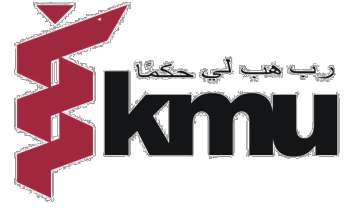 KHYBERMEDICALUNIVERSITYPESHAWAR1AIMSANDOBJECTIVESOF THE COURSE:AIMS:Theaimofthe4years degreeprogrammeinEmergencyTechnologyis toequiptheStudents withrelevantprofessionalknowledge,skills,techniques andethicalvalues toenable Themtoapplytheiracquiredexpertiseatthelevelbetweenthedoctors andthepatientfor Efficienthealth servicedelivery.GENERAL LEARNINGOBJECTIVES:EmergencyCareTechnologyeducationandtrainingshouldenablethestudentto:Expresstheknowledge,technicalandnontechnical skillsinastandardizedand reproducibleenvironment.Generatethedecisionpower andexerciseappropriatejudgmentskills withmatchingapplication.Developadministrativeskillsindevelopingcrisis managementplan.Designeffectivecommunicationskills toperforminhis workingenvironmenteffectively.Constructinterdisciplinaryteambuildingstrategiesforeffectiveco-ordinationamong differentalliedhealthdisciplines.Scheduleandmaintaincontinuingeducationas afunctionofhis personaldevelopmentplanShowtheexpertiseinlegalimplicationofemergencycases andapplicationofprofessionalattitude.2SPECIFICLEARNINGOUTCOMESFollowingcompetencies willbeexpectedfromastudentcompleting4years degreecourseinEmergency Technology.Thestudentshouldbeableto:Demonstrateknowledgeofhuman structure,function,anddiseaseprocess.Developtheknowledge,skills andattitudes necessarytoperformsafelyandaccuratelyall Basicandadvancedlifesupportproceduresinemergency/criticalcare,traumaand Disastermanagement,etcConstructcommon sense,attentiontodetail,prioritizingskillsandanticipation ofpotentialproblemsinthecareoftheacutelyillorinjuredpatientDeliver efficientandcompetentcaretocriticallyillinfants andchildren’s.Generateexperienceintheanalysis ofdataandmanagementofacutemedicalandsurgicalcrisis ofthepatientsPlanthepatientcareinemergency,includingtheawareness ofsupportservices available Knowingwhentoactivatethem.Expressexperienceintheethicalprinciples andpracticalmanagementofend-of-lifecareApplyappropriateconsultations whereverrequired.Choose  asepsisinallsuchcasesrequiringaninjectionorhavingacontagiousdiseaseoroperative proceduresEstablishrapportwithall stakeholderstodecreasethestateofcrisis.Judgeandcoordinatethetransportofthepatientbyselectingthebestavailablemethod(s)inconjunction withmedicalcommandauthority/protocol.Justifyclearly andconciselydelivereducationalinformationtostaffinbothformalandinformalteaching settings.Do researchesonemergencytechnologyPredictandbeexposedtoandgainunderstandingofadministrativeissuesincriticalcareservices.FRAMEWORKFORBSEMERGENCYTECHNOLOGY(4YEARPROGRAMME)Totalnumbers ofCredithours	133 (HEC recommended:124-136)Duration	4yearsSemesterduration	16-18weeksSemesters	8CourseLoadperSemester	15-18CredithoursNumberofcourses persemester	4-6SCHEMEOF STUDYFOR“BSEMERGENCY CARE TECHNOLOGY”4-YEARSTotalcredithours=133 HECrecommendation=124-136LIST OF GENERALCOURSES(15 Courses)EpidemiologyGeneral.Pharmacology-IMedicalMicrobiology-IGeneralPathology-IMedicalMicrobiology-IIGeneralPharmacology-IIGeneralPathology-IIResearchMethodologyFundamentalofInfections.DiagnosticImaging.BehavioralSciencesCommunicationSkills.Hematology-IBiostatisticsResearchProjectDisciplineSpecificCourses(18 Courses)TraumaEmergency-ITraumaEmergency-IISurgicalEmergency-ISurgicalEmergency-IIMedicalEmergency-IMedicalEmergency-IINeurologicEmergencyBurns &ToxicologyCardiovascularEmergency.DisasterManagementFundamentalofemergencycareObstetricalCriticalCare-INeonatal&PediatricCriticalCareAmbulanceoperationandmanagementObstetricalCriticalCare-IIBasic&Advance LifeSupport.Anesthesia EquipmentCriticalCareLaboratoryDiagnostics91stSEMESTERCOURSESMEDICAL BIOCHEMISTRY-IHuman Physiology-IHumanAnatomy-IEnglish-IPakStudiesComputerskills10PMS-601	MEDICAL BIOCHEMISTRY-I	CreditHours:4(3+1)Courseobjectives:After successful completion of this course, students will be able to,Describe the chemical composition, biochemical role, digestion and absorption of macro and micro molecules of the cell.Discuss different biochemical reactions in cellExplain mechanism of action of hormonesCoursecontents:Acids,bases,pHandbuffers,Biochemicalcompositionandfunctionsofthecellmembrane,Transportacrossthecellmembrane,Carbohydrates:Introduction,structure,function, digestionandabsorption,Aminoacids and proteins:Introduction,structure,function,digestionandabsorption,Lipids:Introduction,structure,function, digestionandabsorption, Vitaminsandminerals,Fluid,electrolyteandacidbasebalance,Cellsignalingand hormoneaction,Bodysecretions:Compositionandfunctionofsaliva,gastricacid(HCL),pancreaticjuice,bile, hormones andGIfunctionsPracticals:BloodsamplecollectionforbiochemicalanalysisPreparationandcalculationofSolutionsPrinciples ofBiochemistryanalyzers(spectrophotometer,flamephotometer)DeterminationofCholesterol,Tg,HDL,LDL,sugar,calciumandphosphorus inbloodRecommended BooksHarper’sBiochemistryRobertK.Murray,DarylK.Granner28thedition2009BiochemistrybyDr.U.Satyanarayana,UChakrapaniLehningerPrinciples ofBiochemistry,6EMarks’Essentials ofMedicalBiochemistryAClinicalApproach,SecondEdition11PMS -602	HumanPhysiology-I	CreditHours:4(3+1)CourseObjectives:After successful completion of this course, students will be able to,Describe the basic concepts of physiology beginning from the cell organization to organ system function.Discuss the organization of cell, tissue, organ and system with respect to their functions.Explain the physiology of Respiration, G.I.T, Urinary system and Endocrine systemCoursecontents:Functionalorganizationofhumanbody,MechanismofHomeostasis,Cellstructureanditsfunction,functionof differentTissue,Functionsoftheskin,,Typesandfunctionofmuscle,Neuromuscularjunction,functionsof theendocrineglands,BreathingMechanism,ExchangeofrespiratoryGaseous,Transportofrespiratorygases, FunctionofdifferentpartofDigestivesystem,Functionofliverandpancreas,DigestionandAbsorptionin Gastrointestinaltract,PathoPhysiologyofGastrointestinalDisorders,FormationofUrineby theKidney, Glomerularfiltration,RenalandassociatedmechanismforcontrollingECF,RegulationofAcid-BaseBalance, MaleReproductiveSystem(Male),Prostategland,Spermatogenesis,FemaleReproductiveSystem,Menstrual CycleandPregnancyandparturition,MammaryGlands andLactationandFertilityControlPractical:IntroductiontomicroscopeBleedingtimeClottingtimeWBCs countRBCs countPlateletscountReticulocytescountRecommendedbooks:Essentials ofMedicalPhysiologyKSembulingam,PremaSembulingamSixth Edition2013ConcisePhysiologyDr.RajaShahzad1stEdition2012GuytonAndHallTextbookOfMedicalPhysiology JohnE.Hall,ArthurC.GuytonProfessorandChair 2006Ross andWilsonAnatomyandPhysiologyinHealthAndIllness 11thEditionAnneWaugh,Allison Grant201012PMS -603	HumanAnatomy-I	CreditHours:4(3+1)CourseObjectives:After successful completion of this course, students will be able to,Identify the  principle structures of tissues, organs and systems Discuss the different concepts and terms of general anatomy including skeleton and Musculo skeletal system.Explain the anatomy of Thorax, Abdomen and pelvisCoursecontents:Musculoskeletalsystem(AxialandAppendicular),AxialSkeleton,Differentbonesofhumanbody,Axialand AppendicularSkeleton,Classificationonthebasisofdevelopment,regionandfunction,Generalconceptof ossificationofbones,partsyoungbone,Bloodsupplyoflongbones.JointsStructuralRegionalandfunctional classificationofjoints,Characteristicsofsynovial joints,Classificationofsynovial joints,Movementsof synovialjoints.MuscularSystemPartsofmuscle,Classification ofmuscles(skeletal,Cardiac,smooth) Thoracicwall:Musclesofthorax,SurfaceAnatomy,Trachea,lungs,pleura,mammary glands(breast), Thoraciccavity:Mediastinum,Lungs,bronchi,bloodsupplyandlymphatic,Heartandthoracicvessels Abdominalwall:Skin,nerveandbloodsupply,Musclesofanteriorabdominalwall.Abdominalcavity: GeneralArrangementoftheAbdominalViscera,Peritoneum,Omenta,mesenteries,Stomach,blood,nerve, lymphaticsupply,Smallintestine,blood,nervousandlymphaticsupply,Largeintestine:bloodnerveand lymphaticsupply.Thepelvicwall:Anterior,posteriorwall,diaphragm.Pelviccavity:Ureters,urinarybladder Malegenitalorgans,Femalegenitalorgans,Musclesofpelvicregion,bloodsupply,nervesupply, Special Senses.Practical:StudyAxial,Appendicularskeletonandmusculoskeletalsystemonhumanskeletalmodels.StudyandunderstandinganatomyofThorax,AbdomenandPelvis through:Human ModelsVideodemonstrations.Recommendedbooks:Ross andWilsonAnatomyandPhysiologyinhealthandillness 11thEditionWaughGrant.ClinicalAnatomy(Byregions)9thedition,RichardS.SnellReferencebooksNetterAtlas ofhumananatomy5thEditionSaunders.Gray’s Anatomyforstudents 2ndEditionDrakeVogalMitcell.13PMS -604	English–I	CreditHours:2(2+0)CourseObjective:After successful completion of this course, students will be able to,Compose a well-constructed essay that develops a clearly defined claim of interpretation which is supported by close textual reading.Utilize literary terminology, critical methods, and various lenses of interpretation in their writing.Apply the rules of English grammar.Adhere to the formatting and documenting conventions of our disciplineCoursecontents:VocabularyBuildingSkills:Antonyms,Synonyms,Homonyms,One wordSubstitute,Prefixes and suffixes, Idioms andphrasalverbs,Logicalconnectors,Checkspellings,PracticalGrammar&WritingSkill:Partsof Speech,Tenses,Paragraphwriting:Practiceinwritingagood,unifiedandcoherentparagraph,Préciswriting andcomprehension,Translation skills:UrdutoEnglish,Readingskills:Skimmingandscanning,intensiveand extensive,andspeedreading,summaryandcomprehensionParagraphs,Presentation skills:Developing,Oral Presentation skill,Personalitydevelopment(emphasisoncontent,styleandpronunciation)Recommendedbooks:PracticalEnglishGrammarbyA.J.ThomsonandA.V.Martinet.Exercises 2.Thirdedition.Oxford UniversityPress 1986.ISBN0194313506.Reading.Advanced.BrianTomlinsonandRodEllis.OxfordSupplementarySkills.ThirdImpression 1991.ISBN0194534030.14PMS -605	PakistanStudies(Compulsory)	CreditHours: 2(2+0)CourseObjectives:After successful completion of this course, students will be able to,Develop vision of Historical Perspective, Government, Politics, Contemporary Pakistan, ideological background of Pakistan.Study the process of governance, national development, issues arising in the modern age and posing challenges to Pakistan.Inculcate patriotism in the hearts of students so that they may become a good citizen.Coursecontents:HistoricalPerspective:IdeologicalrationalewithspecialreferencetoSirSyedAhmedKhan,AllamaMuhammadIqbalandQuaid-i-AzamMuhammadAli Jinnah,FactorsleadingtoMuslimseparatism,Peopleand Land,IndusCivilization,Muslimadvent,LocationandGeo-Physicalfeatures.GovernmentandPoliticsin Pakistan,Politicalandconstitutionalphases:1947-58,1958-71,1971-77,1977-88,1988-99,1999onward ContemporaryPakistan:Economicinstitutionsandissues,Societyandsocialstructure,Ethnicity,Foreign policyofPakistanandchallenges,FuturisticoutlookofPakistan.Recommendedbooks:Akbar,S.Zaidi.IssueinPakistan’s Economy.Karachi:OxfordUniversityPress,2000.Mehmood,Safdar.PakistanKayyunToota,Lahore:Idara-e-Saqafat-e-Islamia,ClubRoad,nd.Amin,Tahir.Ethno-NationalMovementinPakistan,Islamabad:InstituteofPolicyStudies,Islamabad.Afzal,M.Rafique.PoliticalParties inPakistan,Vol.I,II&III.Islamabad:NationalInstituteof HistoricalandculturalResearch,1998.15PMS -606	ComputerSkills	CreditCourse:2(1+1)Courseobjectives:After successful completion of this course, students will be able to,Use technology ethically, safely, securely, and legally.Identify and analyze computer hardware, software, and network components.Design basic business web pages using current HTML/CSS coding standards.Install, configure, and remove software and hardwareCoursecontents:IntroductiontoComputerandWindowXP/7; MSOffice2007(Word,Excel,PowerPoint);Internetaccessanddifferentdatabases availableontheinternet;Email.Recommendedbooks:Computerscienceby MuhammadAshraf,edition1st2010162ndSEMERTERCOURSESBiochemistry-IIHuman Physiology-IIHuman Anatomy-IIEnglish-IIIslamicStudies17PMS - 607	Biochemistry-II	CreditHours:4(3+1)Courseobjective:After successful completion of this course, students will be able to,Describe the synthesis of proteins, lipids, nucleic acids, carbohydrates and their role in metabolic pathways along with their regulationDiscuss the clinical role of enzymes in human being. Interpret and apply nutritional concepts to evaluate and improve the nutritional health of individuals with medical conditions.Content:Carbohydratesmetabolism(Glycolysis, Glycogenolysis, Gluconeogenesis, Glycogenesis,Pentosephosphatepathway,Fermentationandethanolmetabolism,Krebs cycle,ETC,Cori cycle, Glucosealaninecycle),Proteinandaminoacidsmetabolism(synthesis anddegradationof aminoacids,Lipidmetabolism(Betaoxidation,Cholesterolmetabolism),Nucleotide  metabolism(Purineandpyrimidinedegradation,uricacidformation),Nutrition(Majorfood groups,Balanceddiet,Metabolicchangesin starvation,Proteinenergymalnutrition, Obesity,kwashiorkor, Marasmus),Clinicaldiagnosticenzymology:clinicalsignificanceofALT, AST,ALP,GGT,LDHandisoenzymes,CKandisoenzymes,Pancreaticlipaseandamylase, cholinesterase,G6PD, ACP,cardiactroponins,ANP,BNPandpro-BNP)Practical:Determinationofliver,cardiac,pancreaticenzymes Determinationofureaanduricacid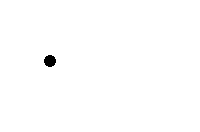 DemonstrationofELISA,CMIAandCLIAinstrumentBooks:BiochemistrybyDr.U.Satyanarayana,UChakrapaniMarks’Essentials ofMedicalBiochemistryAClinicalApproach,SecondEditionHarper’s IllustratedBiochemistrya LANGEmedicalbooktwenty-sixthedition LehningerPrinciples ofBiochemistry,6EMcGrawHill’sManualof laboratoryanddiagnostictests byDENISED.WILSON,PHD,APN, FNP,ANP18PMS -608	HumanPhysiology-II	CreditHours:4(3+1)CourseObjectives:After successful completion of this course, students will be able to,Demonstrate a systematic and coherent knowledge of the physiological functioning of the central nervous system, special senses (CNS & SS), cardiovascular system and respiratory system.Describe the formation of the formed element components of blood.Identify the components and function of the lymphatic system and discuss the role of the innate immune response against pathogensCoursecontents:PhysiologyofNervous System,Functionofvarious cranialnerves,Functions ofsomaticmotornervous system Functions oftheautonomicnervous system,functionofneurons,neuroglialcells andtheircomponents.Resting membrane potentialandanactionpotential,functionofasynapseandreflexarc,functions ofthespecialized senseorgans:Eye,physiologyofsite,accommodation, opticnerveandopticchiasma,Ear,functions ofthe internal,middleandexternalearPhysiologyofthehearingandbalance,Smell, physiologyofolfactorynerve. Taste,physiologyoftasteLocationofthetastebuds Physiologyofspeech,Blood:Compositionandfunctionof Blood,haematopoisis,Bloodgrouping,Coagulationmechanism,PhysiologyofCardiovascularsystemThe PhysiologyofPulmonarySystemicCirculation:Arteries Veins LocalControlofBloodVessels Nervous ControlofBloodVessels Regulationof ArterialPressure,ThefunctionofLymphaticSystem,tonsils,lymph nodes,thespleenandthethymus,ClassificationandphysiologyofImmunesystem,Antigens andAntibodies, Primaryandsecondaryresponses toanantigenAntibody-mediatedimmunityandcell-mediatedimmunityRole oflymphocyteinimmunityregulation.Practical:1.SpirometryElectrocardiographyBloodPressureMeasurementNormalandabnormalECGinterpretationPulse ratemeasurementHeartsoundsRecommendedbooksEssentials ofMedicalPhysiologyKSembulingam,PremaSembulingamSixthEdition2013GuytonAndHallTextbookOfMedicalPhysiology JohnE.Hall,ArthurC.GuytonProfessorandChair 2006Ross andWilsonAnatomyandPhysiologyinHealthAndIllness 11thEditionAnneWaugh,Allison Grant201019PMS -609	HumanAnatomy-II	CreditHours:4(3+1)CourseObjectives:After successful completion of this course, students will be able to,Identify bones of the upper limb and bony landmarks that articulate at each joint with all muscular compartments of the upper limb.Discuss bones of the lower limb and bony landmarks that articulate at each joint with all muscular compartments of the lower limb and identify these structures on radiographic images.Describe the topographical and functional anatomy of the head and neck, in particular the arrangement, relations and structure of the major skeletal, muscular and neurovascular components of the head and neckCoursecontents:TheupperlimbBones ofshouldergirdleandArm,Muscles,Axilla,Brachialplexus,Cubitalfossa,the forearm,handbones,muscles,Blood supply,Nervesupply,lymphatics,ThelowerlimbFascia,Bones, Muscles,Femoraltriangle,Bloodsupply,Nervesupply,Lymphaticsupply.Headandneck Skull,Mandible, Cranialnerves,cranialcavity,Meninges,Brain,Orbit,Neck,EndocrineSystemClassificationofendocrine glands,Pituitaryglands,ThyroidGlands,Adrenalglandanddifferencesbetweenthecortexandmedulla.Practical:StudyandunderstandtheanatomyofUpperlimb,Lowerlimb,HeadandNeckthrough:Human ModelsVideodemonstrationStudyradiographs ofupperandlowerlimb.Recommendedbooks:Essentialbooks(textbooks)Ross andWilsonAnatomyandPhysiologyinhealthandillness 11thEditionWaughGrant.ClinicalAnatomy(Byregions)9thedition,RichardS.Snell.ReferencebooksNetterAtlas ofhumananatomy5thEditionSaunders.Gray’s Anatomyforstudents 2ndEditionDrakeVogalMitcell.BD.ChurasiaHumanAnatomy(Allregions)20PMS -610	English–II	CreditHours:2(2+0)CourseObjectives:After successful completion of this course, students will be able to,Develop writing, reading and listening skills.Demonstrate integrative and independent thinking, originality, imagination, experimentation, problem solving, or risk taking in thought, expression, or intellectual engagement.Participate in discussions by listening to others' perspectives, asking productive questions, and articulating original ideas.Coursecontents:WritingSkill:CVandjobapplication,TechnicalReportwriting,Writingstyles,Changingnarration: Convertingadialogueintoareport,Convertingastoryintoanewsreport,Convertingagraphorpictureintoa shortreportorstory,ActiveandPassivevoice,Letter/memowritingandminutes ofthemeeting,useoflibrary andinternetrecourses,Essaywriting,Phrases-Types andfunctions,Clauses-Types andfunctions, Punctuation:Tenses-Types,Structure,Function,Conversionintonegativeandinterrogative.SpeakingSkill: GroupDiscussion(Varioustopics givenbytheteacher),Presentationbythestudents (individually),RolePlay ActivitiesforimprovingSpeaking.ListeningSkill:ListeningVarious Documentaries,Movies,andonline listeningactivities toimprovethelisteningas wellas pronunciationofthewords.Recommendedbooks:PracticalEnglishGrammarbyA.J.ThomsonandA.V.Martinet.Exercises 2.Thirdedition.Oxford UniversityPress 1986.ISBN0194313506.PracticalEnglishGrammarbyA.J.ThomsonandA.V.Martinet.Exercises 1.Thirdedition.Oxford UniversityPress.1997.ISBN0194313492.PracticalEnglishGrammarbyA.J.ThomsonandA.V.Martinet.Exercises 2.Thirdedition.Oxford UniversityPress.1997.ISBN0194313506Intermediateby Marie-ChristineBoutin,SuzanneBrinandandFrancoiseGrellet.OxfordSupplementary Skills.FourthImpression1993.ISBN0194354057Pages 20-27and35-41.Reading.UpperIntermediate.BrainTomlinsonandRodEllis.OxfordSupplementarySkills.Third Impression1992.ISBN019453402221PMS -611	IslamicStudies	CreditHours:2(2+0)CourseObjectives:After successful completion of this course, students will be able to,Recognize basic concept of Islam (faith, pillars and systems etc.) and express their impact on society.Present Islam as complete code of life and demonstrate understanding of Islamic Ethics.Demonstrate the role of a medical professional in Islam.Coursecontents:Fundamentalbeliefs ofIslam,BeliefofTawheed,BeliefinProphethood,BeliefintheDayofJudgment, Worships,Salaat/Prayer,Zakat/ObligatoryCharity,Saum/Fasting,Hajj/Pilgrimage,Jihad,Importanceof Paramedics InIslam,Ethics,ReligionandEthics, HigherIntents /Objectives ofIslamicShariaandHuman Health,ImportanceandVirtues ofMedicalProfession,ContributionandAchievements ofMuslimDoctors, KnowledgeoftheRights,WisdomandPrudence,Sympathy/Empathy,Responsible Life,Patience, Humbleness,SelfRespect,Forgiveness,Kindhearted,Beneficence,SelfConfidence,ObservingPromise, Equality,RelationamongtheDoctors,Jealousy,Backbiting,Envy,EtiquettesofGathering,Relationbetweena Doctor andaPatient,GentleSpeaking,MercyandAffection,ConsolingthePatient,Toinquirethehealthof Patient,CharacterbuildingofthePatient,Responsibilities ofaDoctor,Recommendedbooks:Islamiyat(Compulsory)forKhyberMedicalUniversity,MedicalColleges andAlliedInstitutes223rdSEMERTERCOURSES:Pathology-IMedical Microbiology-IPharmacology-ICommunication SkillsMedicalEmergency-IHematology-I23PMS -612	Pathology-I	CreditHours:3(2+1)CourseObjectives:After successful completion of this course, students will be able to,Specifythe abnormalities of cell growth and differentiation.Describe cellular responses to stress and noxious stimuli and inflammation.Discuss cell injury, cell death and mechanisms involved in wound healing.Explain the hemodynamic disorders and neoplasia.CourseContents:CellInjury&adaptationCellinjury,CellularadaptationInflammationAcute Inflammation,Chronic InflammationCellRepair&WoundHealingRegeneration&Repair,HealingFactors affectingHealingHemodynamicDisordersDefine&classifytheterms,Edema,Hemorrhage,Thrombosis,Embolism,Infarction&Hyperemia,Shock,compensatorymechanismofshock,possibleconsequences ofthrombosis&difference betweenarterial&venous emboliNeoplasiaDysplasia&NeoplasiaDifferencebetweenbenign&malignantneoplasm,etiologicalfactors for Neoplasia,differentmodes ofmetastasisPracticalsPracticalCopyforGeneralPathologySpecificHistopathologicalSlidesRecommendedbooksRobbins andCotranPathologicBasis ofDisease,ProfessionalEdition,8thEdition24PMS-613	Medical Microbiology-I	CreditHours:3(2+1)Courseobjectives:Tointroducethestudentswithbasicconceptsinbacteriologyandmycology.Tointroducethestudents withcommonbacterialandfungalinfections.Tointroducethestudents withdiagnosis ofcommonbacterialandfungalinfections.Coursecontents:Historicalreviewandscopeofmicrobiology,sterilization, disinfectionandantisepsis,structureandfunctionof prokaryoticcell, differencebetweenprokaryoticandeukaryoticcell,bacterialgrowthandmetabolism,bacterial classification,normalmicrobialfloraofhumanbody,mechanismof bacterialpathogenesis,hostparasite interaction,Immune responsetoinfection,commonbacterialpathogenprevailinginPakistan,introductionto fungi,fungalcharacteristic,morphology,structure,replicationandclassification,mechanismoffungal pathogenesis,commonfungalpathogenprevailinginPakistan.Practical:IntroductionanddemonstrationofLaboratoryEquipments usedinMicrobiology.Inoculationandisolationofpurebacterialcultureandits antibioticsusceptibilitytesting.Demonstrationofdifferenttypes ofphysicalandchemicalmethods ofsterilization,anddisinfection.Students shouldbethoroughtoworkwithcompoundmicroscope.Detectionofmotility:Hangingdropexaminations withmotilebacteria,non-motilebacteria.Simplestainingmethods ofpurecultureandmixedculture.Gram’s stainingofpurecultureandmixedculture.AFB stainingofNormalsmear,AFB positivesmear.KOHpreparationforfungalhyphae.Germtubetestforyeastidentification.Gramstainforcandida.Recommendedbooks:Sherris MedicalMicrobiology:AnIntroductiontoInfectious Diseases.Ryan,K.J.,Ray,C.G.,4thed.McGraw-Hill,2003.ClinicalMicrobiology MadeRidiculouslySimple. Gladwin,M.,&Trattler,B.,3rded.MedMaster, 2004.MedicalMicrobiologyandInfectionataGlance. Gillespie,S.,H.,Bamford,K.,B.,4thed. Wiley- Blackwell,2012.MedicalMicrobiology,Kayser,F.,H.,&Bienz,K.,A.,Thieme,2005.ReviewofMedicalMicrobiologyandImmunology.Levinson,W.,10thed.McGrawHillProfessional, 2008.Jawetz,Melnick,&Adelberg'sMedicalMicrobiology.Brooks,G.,Carroll,K.,C.,Butel,J.,& Morse, S.,26thed.McGraw-Hill Medical,2012.25PMS -614	Pharmacology-I	CreditHours:3(2+1)CourseObjectivesAfter successful completion of this course, students will be able to,Describe common terms related to pharmacology and drug therapy.Identify a range of drugs used in medicine and discuss their mechanisms of action.Report the clinical applications, side effects and toxicities of drugs used in medicine.Coursecontents:IntroductiontoPharmacology,Pharmacokinetics,Pharmacodynamics,Adverseeffectsofdrugs,Classificationofdrugs,DrugsaffectingtheAutonomicNervousSystem,NSAID,Opioids,DrugsAffectingEndocrine system(Corticosteroids,ThyroidandAntiThyroid),GastrointestinalDrugs(PPI,H2blockersandAntacids), Anti-Histamines,Anesthetics(Generalandlocalanesthetics),Practical:IntroductiontodrugdosageformStudyoftheactionofdrugs (Atropine)onthe rabbit's eyeRecommendedbooks:Lippincott’s pharmacology(textbook)byMycek2ndeditionpublishedbyLippincottRavenKatzungtextbookofpharmacology(ReferenceBook)byBertramKatzung8thEdition,Publishedby Appleton26PMS-615	CommunicationSkills	Credithours:2(1+1)CourseObjectives:After successful completion of this course, students will be able to,Communicate effectively both verbally and non-verballyApply the requisite academic communication skills in their essay writing and other forms of academic writingUse various computer-mediated communication platforms in their academic and professional work Relate the interpersonal and organizational dynamics that affect effective communication in organizations.CourseContents:IntroductiontoCommunication, MeaninganddefinitionofCommunication,Theprocessof communication,Models ofcommunicationEffectiveCommunications inBusiness,ImportanceandBenefits ofeffectivecommunication,Components ofCommunication,Communicationbarriers,NonverbalcommunicationPrinciples of effectivecommunication,SevenCs.Communicationforacademicpurposes,Introductiontoacademicwriting,Summarizing,paraphrasingand argumentation skills,TextualcohesionCommunicationinOrganizations,Formalcommunicationnetworks inorganizations,Informal communicationnetworks; Computer-mediatedcommunication(videoconferencing,internet,e-mail,skype, groupware,etc)BusinessWriting,Memos,Letters,Reports ,Proposals ,Circulars,etcPublicSpeakingandPresentationskills,Effectivepublicpresentation skills,Audienceanalysis,Effective argumentation skills,InterviewskillsRecommendedbooks:InterpersonalCommunicationPaperbackbyKoryFloydReadingintoWriting1:EnglishforAcademic Purposes:AHandbook-WorkbookforCollegeFreshman English(Mass MarketPaperback)byConcepcionD.DadufalzaLectureNotes/Presentations27ECT-601	MedicalEmergency-I	CreditHours:3(2+1)CourseObjectives:Toequipthestudentwithprofessionalknowledge,skill,techniques &ethicalvalues toenablethemto applytheiracquiredexpertiseinmedicalemergency.Studentwillbeabletoprovidepatientcareinmedicalemergency,includingtheawareness ofsupport services availableandknowingwhentoactivatethem.Todeliver efficientandcompetentcaretoacutelyillpatientinmedicalemergency.Coursecontents:Respiratoryemergencies:Asthma&statusasthmaticus,COPD,Pneumonia,Apnea,ManagementofTypeI&II RespiratoryFailure, Management  ofUpper &Lower Respiratorytract  Infections, ARDS, PulmonaryEmbolism,PulmonaryEdema.Gastrointestinal Emergencies: Acute AbdomenPain, Gastroenteritis, Cholera, Dysentery, Enteric Fever,Malaria,Dengue,LiverFailure,MeaslesDermatologicalemergencies:Urticaria&Angioedema,Herpes zoster,Erythroderma.Shock Assessmentandmanagementofhypovolemic,septic,Anaphylactic,NeurogenicandCardiogenicshock.AcutePainManagement.Earache,toothache, generalbodypain.Practical:Recognizeamedicalemergency,assessthesituation,obtainabasichistoryandphysicalexamination, manageemergencycare,and,ifneeded,extricatethepatient.BloodPressureRecordingPeripheralVenous AccessCentralVenous AccessCardiopulmonaryResuscitationECGtaking andmonitoringPortableSuctionPortableVitalSigns MonitorPatienttransfertrolleysRecommendedbooks:-EMERGENCYMedicinemanual.John.2005Rosensemergencymedicine;concepts &clinicalpracticeJohn.AMarx.2005Oxfordbookofemergencymedicine.CriticalcarecaremedicineAtaGlance.RichardLeasch.Oxfordhandbookofacutemedicines4theditionFirstaidfor emergencyboardCriticalcareEmergency Medicine.28MLT-601	Hematology-I	CreditHours:3(2+1)CourseObjectives:Bytheendofthis semesterthestudentsofBStechnology3rdsemesterwillbeabletoDiscuss basicconceptsinHematologyandacquireskillinpracticalworktoproduce students steepedinknowledgeofHematologyInterpretthetestsresultofthebasichematologicalprocedures foraccuratediagnosis and patient’smonitoringContents:Introductiontohematology,physiologyofbloodandcomposition,Introductiontobonemarrow, structureandfunctionofbonemarrow,Bloodformationinthebody(Intra-uterineandextrauterine), factors governinghematopoiesis,Erythropoiesis,differentstages andfactor effectingon erythropoiesis,Granulopoiesis, differentstages andfactoreffectingongranulopoiesis,Introductiontohemoglobin,structure,synthesis andfunctionofhemoglobin,completeblood count(CBC)anditsimportance,Morphologyofredbloodcells andwhitebloodcells andits importanceinvarious hematologicaldisorders,Introductiontoanemiaits classification, Introductiontohemolysis (physiologicalandpathological),IntroductiontoWBC disorders, introductiontoleukemia,etiology,pathogenesis andits classification,Leukocytosis,leukopenia, Neutrophilia,conditionrelatedtoneutrophilia,Eosinophilia,conditionrelatedtoeosinophilia, Monocytosis,conditionrelatedtomonocytosis,Lymphocytosis,conditionrelatedto lymphocytosis,Introductiontohemostasis,mechanismofhemostasis,functionofplatelets and coagulationfactors,Coagulationcascade,quantitativedisorderofplatelets,,qualitativedisorder ofplatelets.Practical:CollectionofbloodsamplePreparationandstainingofperipheralbloodsmearTotalleucocytecount, rbccountDeterminationofabsolutevaluesDifferentialleucocytecount;platelets countandreticulocytes countTodeterminetheesrDeterminebleedingtime;prothrombintime;activatedpartialthromboplastintimeBooks:EssentialofHematology,A.VHoffBrand,6thedition2006Essentialofhematologyby JPClinicalHematology,G.C Degrunchi,5thedition2002PracticalHematology,DacieJ.V.10thedition2012294thSEMERTERCOURSES:Pharmacology-IIPathology-IIMedical Microbiology-IIBehavioralSciencesMedicalEmergency-IIDiagnosticImaging30PMS –616	Pharmacology-II	CreditHours:3(2+1)COURSE OBJECTIVES:Toprovidequalitypatientcareinroutineas wellas advancedprocedures.Tounderstandthemechanismofdrugactionatmolecularas wellas cellularlevel,bothdesirableand adverse.Tounderstandtheprinciples ofpharmacokineticsi.e.drugabsorption, distribution,metabolismand excretionandbeabletoapplytheseprinciplesintherapeuticpractice.Coursecontents:Drugsactingoncardiovascularsystem;Drugsforheartfailure,anti-hypertensivedrugs,antianginaldrugs, AntiHyperlipidemicdrugs,Blooddrugs(Anticoagulants), Diuretics, Chemotherapeutics drugs([Anti- protozol,Anti-Malarial],Anti-Fungal,Anthelmintic),Antibiotics(Penicillin’s,cephalosporin’s,macrolides, aminoglycosides,fluroquinolones),Drugs actingonRespiratorysystem.Practical:RoutesofdrugadministrationDose-ResponseCurvesAffectofadrenalineonpulse rateAffectofbetablockers onheartrateafterexerciseSourceofdrugandidentificationofsome rawmaterials thataresourceofdrugWeightconversions andmeasurementsPreparationSulfurointmentPreparationofpilocarpinedropsPrescriptionwritingRecommendedbooks:Lippincott’s pharmacology(textbook)byMycek2ndEditionpublishedbyLippincottRaven2000.Katzungtextbookofpharmacology(ReferenceBook)byBertramKatzung8thEdition,Publishedby Appleton.dec2007.31PMS-617	Pathology-II	CreditHours:3(2+1)CourseObjectives:Tointroducestudents withdifferentenvironmentalhazardsTogainknowledgeofsomebasicsystemicdiseasesCoursecontents:Healtheffectsofclimatechange,toxicityofchemicalandphysicalagents,environmentalpollution,effectof tobacco, effectofalcohol,injurybytherapeuticdrugs anddrugs ofabuse,generalprinciples of microbial pathogenesis,specialtechniquesforidentifyinginfectious agents,agents ofbioterrorism,heartfailure, congenitalheartdiseases,ischemicheartdiseases,hypertensiveheartdiseases,arrhythmias,atelectasis,chronic obstructivepulmonarydisease,asthma,bronchiactasis,pneumonias,pneumothorax,hemothorax,nephrotic syndrome,renal stone,hydronephrosis,aphthous ulcer,gastritis,pepticulcer,hemorrhoid,jaundice,liver cirrhosis,viralhepatitis,cholecystitis,urinarytractinfections,arthritis,facialpalsyPractical:HelicobacterpyloritestDiagnosismethodsofUTIDeterminationofrenalfunctiontestsDeterminationofliverfunctiontestsDeterminationofcardiacprofileRecommendedbooks:RobbinsBasicPathologyKumarAbbasAster9thEdition2013ReviewofGeneralPathologyMoh.Firdaus,9thEditionShortTextbookofPathologyMoh.InamDanish3rdEdition200632PMS- 618	MedicalMicrobiology-II	Credit Hours: 3(2+1)Courseobjectives:Tointroducethestudents withbasicconceptsinvirologyandparasitology.Tointroducethestudents withcommonviralandparasiticinfections.Tointroducethestudents withdiagnosis ofcommonviralandparasiticinfections.Coursecontents:Biosafetylevels,controlofhospitalinfection,biomedicalwastemanagement,introductiontovirology, Viral morphology,structure,replicationandclassification,generalproperties ofvirus,pathogenesis andcontrolof virus,commonviralpathogenprevailinginPakistan,introductiontoparasitology,Parasite (protozoanand helminthes)morphologyand classification,generalprincipalofpathogenesis,immunologyanddiagnosis of parasiticinfection,commonparasiticpathogenprevailinginPakistan.Practical:Cleaningofnewandusedglass waresformicrobiologicalpurposes.Students shouldbefamiliartouseautoclave,hotairoven,waterbath,steameretc.Macroscopicandmicroscopicexaminationofstoolforadultworms, ova,cysts,larvae.Visittohospitalfordemonstrationofbiomedicalwastemanagement.Demonstrationofcommon serologicaltests usedforthediagnosis ofviralandparasiticinfection.Demonstrationofmalarialparasitesinbloodandbonemarrow.Demonstrationofleishmaniainbloodfilm.Concentrationtechniquesforintestinalparasitesin stool.Recommendedbooks:Sherris MedicalMicrobiology:AnIntroductiontoInfectiousDiseases.Ryan,K.J.,Ray,C.G.,4thed.McGraw-Hill,2003.ClinicalMicrobiology MadeRidiculouslySimple. Gladwin,M.,&Trattler,B.,3rded.MedMaster, 2004.MedicalMicrobiologyandInfectionataGlance. Gillespie,S.,H.,Bamford,K.,B.,4thed. Wiley- Blackwell,2012.MedicalMicrobiology,Kayser,F.,H.,&Bienz,K.,A.,Thieme,2005.ReviewofMedicalMicrobiologyandImmunology.Levinson,W.,10thed.McGrawHillProfessional, 2008.Jawetz,Melnick,&Adelberg'sMedicalMicrobiology.Brooks,G.,Carroll,K.,C.,Butel,J.,& Morse, S.,26th ed.McGraw-HillMedical,2012.33PMS-619	BehavioralSciences	CreditHours:2(2+0)CourseObjectives:ToConductthediagnosticinterviewsToFormulatingandclarifyingdiagnosticfindingsandtreatmentrecommendationsDocumentingevaluationandtreatmentprocedures,involvingduties suchasrecordingresults of diagnostic  interviews,lab studies,and/ortreatmentplansinatimelywayaccordingtothe medicalrecords protocols ofthe rotationsiteCourseContents:IntroductiontoBehavioralSciences anditsimportanceinhealth: Bio-Psycho-Social ModelofHealthCareand theSystemsApproach,NormalityvsAbnormality,ImportanceofBehavioralsciencesinhealth,Desirable AttitudesinHealthProfessionals Understanding Behavior:Sensationand senseorgans,Perception,Attention andconcentration,Memory,Thinking,Communication,IndividualDifferences: Personality,Intelligence, Emotions,Motivation,Learning,Stress andStressors,Life Events,Stress,Management,Interviewing/ PsychosocialHistoryTaking,AlliedHealthEthics-Hippocraticoath,CultureandAlliedHealthpractice, Psychologicalreactions,BreakingBadNews,Pain,Sleep,Consciousness.RecommendedBooks:BehavioralSciences by M.HRana2007,edition5thSociologyinaChangingWorldbyWilliamKornblum8thedition2007ChangingBehavior:ImmediatelyTransformYourRelationshipswithEasy-to-Learn,Proven CommunicationSkillsbyGeorgianaDonadio2011,edition5th34ECT-602	Medical Emergency-II	CreditHours:3(2+1)Courseobjectives:Toequipthestudentwithprofessionalknowledge,skill,techniques &ethicalvalues toenablethemto applytheiracquiredexpertise.Studentwillbeabletoprovidepatientcareinmedicalemergency,includingtheawareness ofsupport services availableandknowingwhentoactivatethem.Todeliverefficientcaretoacutelyillpatientinmedicalemergency.Coursecontents:Renalemergencies:AcuteRenalfailure,AcuteUrinaryretention,Renal Colic,Hematuria,UTI. Endocrineemergencies:Diabetes (type-I,II),Diabeticketoacidosis,Hypo&Hyperthyroidism,Malignant Hyperthermia,Hypo&Hyperglycemia,HHS(hyperosmolar Hyperglycemicstate)Hematologicalemergencies:Bloodtransfusionreaction,Pathophysiologyandmanagementof AnaphylaxisPsychiatryemergencies:Acuteconfusion,Hysteria,dealingwithviolentpatient,Acute Psychosis.Practical:UsageofInfusionpumpsUsageofAnalyzersUsageofDefibrillatorsUsageofPatientmonitorsUsageofBloodPressureAccessoriesAmbulancestretcherPreparationofMedicinetrolleyPrimarySurveyRecommendedbooks:EMERGENCYMedicinemanual.O.John.2005Rosensemergencymedicine;concepts &clinicalpracticeJohn.AMarx.2005Oxfordbookofemergencymedicine.OxfordhandbookofacutemedicinesFirstaidfor emergencyboardCriticalCareEmergency Medicine.35RAD- 610	Diagnostic Imaging	CreditHours:2(1+1)Courseobjectives:Toequipthestudentwithprofessionalknowledge,skill,techniques  &ethicalvalues toenablethem toapplytheiracquiredexpertiseindiagnosticimaging.Studentwillbeabletoprovidepatientcareinimagingdiagnosticstudy.Todeliver theefficientcaretoacuteandchronicallyillpatientinimaginganddiagnosticstudy.Coursecontents:NormalchestX-ray,Normalanatomy,BasicphysicsofX-rayandassessmentoffilmquality,cardiac configuration,Lungfieldandairway,OptimumpositionofET-NG-CENTRALLINE,AbnormalX-ray, Identificationof(Trauma,Hemothorax,Pneumothorax,Lungcontusion)onX-Rayfilm.Pulmonaryedema,CardiacDeviation,ARDS,Pneumonia,(Bronchopneumonia,Lobarpneumonia,Aspiration pneumonia).Practical:IdentificationoftheStructuresofdifferentorgansRadiologicalPresentation&PathologicalFindings onRadiographsFilms demonstratingAnatomyRecommendedbooks:DiagnosticImagingbyPeterArmstrongMartinWastieAndreaG Rockall6thEdition.ClinicalRadiology Maderidiculouslysimple.365thSEMERTERCOURSES:TraumaEmergency-ISurgicalEmergency-IBurns&ToxicologyBasicandAdvance lifesupportCriticalCareLaboratoryDiagnosticsAnesthesiaEquipment37ECT -603	TraumaEmergency-I	CreditHours:3(2+1)Courseobjectives:Toequipthestudentwithprofessionalknowledge,skill,techniques&ethicalvalues toenablethemtoapplytheiracquiredexpertiseintraumasituations.Toconfidentlyhandlecrisis situations safelyandaccuratelyperformallbasicandadvanced lifesupportprocedures.Todeliver efficientcaretoacutelyilltraumaticallyinjuredpatientintraumacenters.Coursecontents:Introductiontotrauma,traumatypes,types ofwound,biomechanics oftrauma,pre-hospitaltraumacare,triage, mass &multiplecasualty,primary survey&resuscitation,adjunctstoprimarysurvey,secondary survey& physicalexam,airway&ventilatorymanagement,difficult airwaymanagement,traumaflowsheet,trauma scores,injuryprevention,thoracictrauma,headtrauma&TBI,facialandoculartrauma.Practical:Recognizetraumaemergency,assessthesituation,obtainabasichistoryandphysicalexamination, manageemergencycare,and,ifneeded,extricatethepatient.BloodPressureRecordingPeripheralVenous AccessCentralVenous AccessCardiopulmonaryResuscitationECGInfusionpumpsDefibrillatorRecommendedbooks:ATLSbyAmericancollegeofsurgeons9thedition.Rosen’s emergencymedicine;concepts &clinicalpracticeJohn.AMarx.200ABC ofmajortraumaCurrenttherapyoftrauma& surgicalcareby JuanA.Asensio,DonaldD.Trunkey38ECT-604	Surgical Emergency-I	CreditHours:3(2+1)Courseobjectives:Tosavepatientfromsecondaryinjuryandenablestudenttodeliverefficentcaretoacutelyill patient insurgicalemergency.Toacquirecommon sense,attentiontodetailpritorizingskills andanticipationofpotentialproblem in surgicalemergency.Togiveanypatientrequiringaninjectionorhavingacontagious diseaseoroperativeprocedure thestudentwillmaintainasepsisinallcases.Coursecontents:peripheralvenousaccess,indicationsandcomplications of centralvenousline,venouscutdown&intraosseous accessindehydratedpatient,indication,procedure&complicationsoftracheostomytube,Advanceairway management,chesttubeindication,procedure,careandcomplications,feedingtubeapplications,arterialand pulmonaryarterycatheter,urinarycatheterization,suturingmaterial,suturingtechnique,managementof abrasions,bruisesandlaceration,hemorrhagecontrol,hemmorghicshock,applicationofsplintingandback slabs,IGTN(ingrowingtoenail),managementofsofttissuesinfections&abscessdrainage,wound dehiscence,Practical:Usage of Enteral feedingpumpsUsage of Bloodgas andelectrolyteanalyzerResuscitation&airwayteachinglearningsimulatorsAirwaydevices-laryngoscopes,tubechangers,percutaneoustracheostomy,bronchoscopesets.HemodialysismachineCardiopulmonaryResuscitationECGtakingandmonitoringBloodPressureRecordingsRecommendedbooks:Baily&loveshortpracticeofsurgery28theditionRosensemergencymedicine;concepts &clinicalpracticeJohn.AMarx.2005.CriticalcarecaremedicineAtAGlance.RichardLeasch.Oh;smanualofintensivecarebyAndrewbersten.Churchill,spocketbookofintensivecarebysimon M.whitely.QuickcriticalcarerefrencebySusanB Stillwell.39ECT-605	Burns&Toxicology	CreditHours:3(2+1)Courseobjectives:Studentwillbeabletoanalyzetheburn surfaceareadepth&assess the situation,obtainabasichistory anddophysicalexamination,manageburncare,and,ifneeded,extricatethepatient.ToConfidentlyhandlecrisis situations andsafelyandaccuratelyperformallbasicandadvancedlife supportprocedures.Coursecontents:BurnsIntroductionandepidemiology,PathophysiologyofBurn,Classification& Burntypes,ImmediateCareofBurnpatients (preandinHospital),Assessmentofburnwound,Fluidresuscitationinburnspatients,Surgicaland Pharmacologicaltreatmentofburns,Dressingofburns wound,Energybalanceandnutritionoftheburn patients,additionalaspectoftreatingburnpatient,Non-thermalburninjury(electrical,chemical,cold&ionizingradiationinjuries),Toxicologybasicdefinitions oftoxicology,poisonandpoisoning,RouteofExposure,Toxidrome,GeneralapproachandPrincipalsofdecontamination,drugoverdoseandantidotes,Management ofAnticonvulsantandantipsychoticdrugspoisoning,Aspirintoxicity,Benzodiazepinepoisoning,Betablockersandcalciumchannelblockerstoxicity,Cyanides andOrganophosphatetoxicity,NSAIDs and Alcoholtoxicity,recreationaldrugs toxicity, managementofsnake&scorpionbitePractical:Applicationofruleofnineforestimationoftotalburn surfacearea.Fluidinput&outputRecording&measurement.ECGtakingandmonitoringBloodPressureRecordingPeripheralVenous AccessCentralVenous AccessIntraosseous AccessExternalcardiac resuscitationMonitoringArterialPulseOximetryUrinary&GastricCatheterization11.Usageofinternal& externalfeedingpumps.Recommendedbooks:Rosensemergencymedicine;concepts &clinicalpracticeJohn.AMarx.2005OxfordhandbookofacutemedicinesFirstaidfor emergencyboardCriticalCareEmergency Medicine.Baily&loves shortpracticeof surgery28thEdition.ClinicalemergencymedicinebyscottC. sheirman.40ECT-606	Basic &AdvanceLifeSupport	CreditHours:3(2+1)CourseObjectives:Toenablethestudenttoperformaccurate&effectiveCardioPulmonaryResuscitationtosecurelifein timewithoutanypermanentloss.Togainexperienceintheanalysis ofdataandmanagementofhemodynamicandelectrolyteinstability, particularlyincardiacarrestandcardiacdiseasestatesCoursecontents:Basiclifesupport,Advancecardiaclifesupport,Basictraumalifesupport,Advancetraumalifesupport, Newbornlifesupport,pediatriclifesupport,Cardiopulmonaryresuscitation.Practical:Useof AutomatedExternalDefibrillatorUseofConventionalDefibrillatorandMonitors 3.Measurementofcentralvenous pressure 4.InsertionofarteriallineECGtakingandmonitoringEndotrachealIntubation&Laryngeal MaskAirway 7.Lungventilationand/oradministeringoxygen 8.CPR onthesimulatorsRecommendedbooks:EMERGENCYMedicinemanual.O.John.2005Rosensemergencymedicine;concepts &clinicalpracticeJohn.AMarx.2005Oxfordbookofemergencymedicine.CriticalcarecaremedicineAtaGlance.RichardLeasch.Oh;smanualofintensivecarebyAndrewbersten.The ICUbookofpaullmarino.Churchill,s pocketbookofintensivecarebysimonM.whitely.QuickcriticalcarerefrencebySusanB Stillwell41ICT-604	Criticalcare Laboratory Diagnostics	CreditHours3(2+1)OBJECTIVES:Attheendofsemesterstudentshould:Todevelopthebasic understandingof commondisease inintensivecareunit.Tointerpretedvarioustestsessentialforthediagnosisof differentdiseasesinintensivecareunitCoursecontentsLIVERFUNCTION TESTS:InterpretationandimportanceinHemolyticanemia,Hepatitis andcholestasis. RENAL FUNCTIONTESTS:SerumBloodureanitrogenandcreatenine,Basicpathophysiologyof azotemia, Createnineclearanceanditsimportance,Urinanalysis.CARDIACBIOMARKERS:Markersofcardiaccelldamageincludingcardiactroponins andcreatinekinase.PANCREATICFUNCTION TESTS:Importanceofserumamylaseandlipase.STOOL EXAMINATION:Importanceofmacroscopicstoolexamination,SignificanceofWBCs andRBCsinmicroscopicexaminationof stools,Examinationofstoolsforovaandparasites.COMPLETE BLOODCOUNT ANDPEREPHERALSMEAR:Importanceofalterationindifferentbloodindices,SignificanceofchangesinRBC shapeandsize,Significanceofblastcellsinperipheralsmear.ABGs:indication,interpretation,and significanceinmetabolicandrespiratorydisorders.PRACTICAL:ABGs performing. VenoussamplingcollectionTakingbloodfromCentrallines Takingbronchial sampleROCOMMENDEDBOOKSDistrictLaboratoryPracticeinTropicalCountriesby MonicaCheesbroughClinicalLaboratoryMedicineLippincottWilliams&Wilkins(LWW)ICUBookPaulmerinoEKGbook,Daleanddubbin.42ANE-606	AnesthesiaEquipments	CreditHours3(2+1)Courseobjectives:Toexplorehis/hercognitionaboutdifferentinstrument,workingprinciples&its importancefor safeanesthesiapracticein the healthcaresystem.Tomanagetechnical faultduringanesthesiaTomakesurecorrectcalibrationof differentinstrument.Coursecontents:Anesthesiamachineitsdifferentparts &workingprinciple,Medicalgassupplydevices,Laryngoscope,BreathingcurcitsFacemasks,Anesthesiaventilatorsworkingprinciples,Monitoringdevices,ManualResusitationbag, Defibrillator,LMA,ETT,S,Airwaysoral&nasal,Suctionmachine,Stethoscope,Spinalneedles,Epiduralneedls&Catheres,MagillForcep,BloodgasAnalyzerPractical:Ventilatorssettings accordingpatientweightage&disease.SterilizationofAnesthesiaequipments.Applicationof variousbreathingcircuits.VenturimasksApplicationof Face masksApplicationofEpidural Anesthesia.Settingof airwaymanagementdevices.Recommendedbooks:ClinicalAnesthesiologybyMorgan&MikhailFifthEdition.Essentialof AnesthesiaEquipments byBahal–al–Sakaih&SimonStacey3rdedition.436thSEMERTERCOURSES:TraumaEmergency-IISurgicalEmergency-IINeonatal&PediatricEmergencyCardiovascularEmergencyNeurologicalEmergencyFundamentalOfEmergencyCare44ECT-607	Trauma Emergency-II	CreditHours3(2+1)Courseobjectives:Toequipthestudentwithprofessionalknowledge,skill,techniques&ethicalvalues enablethemtoapplytheiracquiredexpertiseintraumasituations.ToConfidentlyhandlecrisissituations safelyandaccuratelyperformallbasicandadvanced lifesupportprocedures.Todeliver efficientcaretoacutelyilltraumaticallyinjuredpatientintraumacenters..Coursecontents:Necktrauma,Abdominaltrauma,pelvictrauma,spine& spinalcordtrauma,musculoskeletaltrauma,traumain pregnancy,pediatrictrauma,geriatrictrauma, thermal&coldinjuries,neardrowning,logrollofatrauma patient, transportofatraumaticpatient,psychosocialtrauma.Bombblastinjuries,Practical:UsagePatientmonitorsUsageofBloodPressureAccessoriesPortableSuctionPortableVitalSigns MonitorPatienttransfertrolleysAmbulancestretcherPreparationofMedicinetrolleyPreparationDressingtrolleyTraumaflowsheetLogrollingRecommendedbooks:ATLSbyAmericancollegeofsurgeons9thedition.Rosen’s emergencymedicine;concepts &clinicalpracticeJohn.AMarx.200ABC ofmajortraumaCurrenttherapyoftrauma& surgicalcareby JuanA.Asensio,DonaldD.Trunkey45ECT-608	SurgicalEmergency-II	CreditHours:3(2+1)Courseobjectives:Tosavepatientfromsecondaryinjury.Toacquirecommon sense,attentiontodetailpritorizingskills andanticipationofpotentialproblem in surgicalemergency.Togiveanypatientrequiringaninjectionorhavingacontagious diseaseoroperativeprocedure thestudentwillmaintainasepsisinallsuchcases tothestandardsmaintained,bytheaffiliated  hospitals.Coursecontents:Managementofairwaybleeding,airwayobstruction,pneumothorax&tensionpneumothorax,hemothorax, hydrothorax,chylothorax,pleuraleffusion,cardiactamponade&pericardiocentesis,managementof upper&lowerGIbleed,acutepancreatitis,cholelithiasis,acutecholecystitis, appendicitis,hernias,bowelobstruction, uretericobstruction,testiculartorsion,priapism,management,care&complications ofhemorrhoids,paracentesis (ascitictap), abdominalaorticaneurysm,hepaticcoma,epistaxismanagement,air/gas embolism.Practical:UsageofEnteral feedingpumpsUsageofBlood gas andelectrolyteanalyzerResuscitation&airwayteachinglearning simulatorsAirwaydevices-laryngoscopes,tubechangers,percutaneoustracheostomy,bronchoscopesets.HemodialysismachineCardiopulmonaryResuscitationtakingandmonitoringBloodPressureRecordingRecommendedbooks:EMERGENCYMedicinemanual.O.John.2005Rosensemergencymedicine;concepts &clinicalpracticeJohn.A Marx.2005Oxfordbookofemergencymedicine.CriticalcarecaremedicineAtAGlance.RichardLeasch.Oh;smanualofintensivecarebyAndrewbersten.The ICUbookofpaullmarino.Churchill,s pocketbookofintensivecarebysimonM.whitely.QuickcriticalcarerefrencebySusanB Stillwell.46ECT-609	Neonatal&Pediatric CriticalCare	CreditHours:3(2+1)CourseObjectives:Todeveloptheknowledge,skills andattitudes necessarytobeclinicallyproficientinthecareofthe acutelyillorinjuredchild.To recognizeaneonatal/pediatricemergency,assessthesituation, obtainabasichistoryandphysical examination,manageemergencycare,and,ifneeded,extricatethepatient.Coursecontents:Structuralapproachtowardsaseriousillorinjuredchild,Childwithbreathingdifficulty,Asthma,Childwith abnormalpulse rateandrhythms,Convulsingchild,childin shock,Shocktypes anditsmanagement,Childwith bumsandScald,Childwithdecreaseconsciouslevel,ChildwithabdominalTrauma,Acutechesttrauma,Child withacutespinalcordinjury,Childwithheadinjuryanditsmanagement, NearDrowning.Practical:UsageofBloodgas andelectrolyteanalyzerResuscitation&airwayteachinglearning simulatorsUsageofPortableSuctionUsageofPortableVitalSigns MonitorUsageofTransportIncubatorsAdvancePediatriclifesupportNeonatallifesupportLogrolling.Recommendedbooks:NelsonTextBookofPediatrics20thedition.TextBookofPediatricsbyProfDrAzamKhan.EMERGENCYMedicinemanual.O.John.2005Rosensemergencymedicine; concepts &clinicalpracticeJohn.AMarx.2005Oxfordbookofemergencymedicine.Oh;smanualofintensivecarebyAndrewbersten.The ICUbookofpaullmarino.47ECT-610	CardiovascularEmergency	CreditHours:3(2+1)CourseObjectives:Studentwillbeabletorecognizethecardiovascularemergencywiththeawarenessofsupportservices availableandknowingwhen toactivatethem.Todeliver efficientandcompetentcaretoacuteandchronicallyillpatient.Coursecontents:Basic ECG,Acutechestpain,anginapectoris,acutecoronarysyndrome(stableangina,unstableangina,acutemyocardialinfarction)cardiogenicshock,syncope,congestiveheartfailure&its complications,pulseless electricalactivity,cardiogenicpulmonaryedema,acutepericarditis,acutemyocarditis,pericardialeffusion, systemicandpulmonaryhypertension,aorticdissection,aorticaneurysm,heartblocks,cardiactamponade, managementofarrhythmias(atrialflutter&fibrillation,ventricularflutter&fibrillation,supraventricular tachycardia&fibrillation) bradyarrhythmia&indicationsforcardiacpacing.Practical:Externalcardiac resuscitationManualdefibrillation&cardioversionUseofTranscutaneous PacingDevicesEndotrachealIntubation&Laryngeal MaskAirwayUrinary&GastricCatheterizationResuscitation&airwayteachinglearningsimulatorsAirwaydevices-laryngoscopes,tubechangers,percutaneoustracheostomy,bronchoscopesets.Recommendedbooks:EMERGENCYMedicinemanual.O.John.2005Rosensemergencymedicine;concepts &clinicalpracticeJohn.AMarx.2005Oxfordbookofemergencymedicine.CriticalcarecaremedicineAtAGlance.RichardLeasch.Oh;smanualofintensivecarebyAndrewbersten.The ICUbookofpaullmarino.Churchill,s pocketbookofintensivecarebysimonM.whitely.QuickcriticalcarerefrencebySusanB Stillwell.48ECT-611	NeurologicalEmergency	CreditHours:3(2+1)COURSEOBJECTIVES:Studentwillbeabletorecognizetheneurologicemergencytimelytopreventfromsecondaryinsult.Toconfidentlyhandlecrisissituations safelyandaccuratelyperformallbasicandadvancedlife supportprocedures.COURSECONTENTS:NeurologicalexaminationintheE.D (myotomes,dermatomes,spinalnervedistribution,reflexes,AVPUscale) Headache,itstypes&facialpain,trigeminalneuralgia,ischemicstroke&TIA,hemorrhagicstroke,epidural haematoma,subduralhaematoma,intracranialbleed,alteredmentalstatusandcoma,vertigo&dizziness, seizure,epilepsyandstatusepilepticus,CNS &spinal infections(viral,bacterialandfungalmeningitis, encephalitis,brainabscess),lumbarpuncture&itscomplications,neuromuscularrespiratoryfailure,mystheniccrises,tetanus,braindeathassessment,cerebralvenous thrombosis,trigeminalneuralgia,botulism,GBS,sciatic pain,cerebraledema,spinalcordcompression,neurolepticmalignant syndrome,spinalshock,spinalcord syndromes,GCSassessment.PRACTICAL:MeasurementofGlasgowcomascale.Assessmentofbraindeath.UsageofglucometerUsageofpulseoximeterCardiopulmonaryResuscitationEndotrachealIntubation& Laryngeal MaskAirwayLungventilationand/oradministeringoxygenUse ofEndTidal C02MeasuringDevicesMonitoringArterialPulseOximetryUrinary&GastricCatheterizationUsageofEnteralfeedingpumpsUsageofBloodgas andelectrolyteanalyzerResuscitation&airwayteachinglearning simulatorsRECOMMENDEDBOOKS:EMERGENCYMedicinemanual.O.John.2005Rosen’s emergencymedicine;concepts &clinicalpracticeJohn.AMarx.2005Oxfordbookofemergencymedicine.Oh;smanualofintensivecarebyAndrewbersten.The ICUbookofpaullmarino.Churchill,s pocketbookofintensivecarebysimonM.whitely.Quickcriticalcare referencebySusanB Stillwell.49ECT-612	FundamentalOfEmergency Care	CreditHours:2(1+1)CourseObjectives:At theendofthe semesterstudentwillbeableto:Recognize criticalcarepriorities,design,role ofmedicaltechnologist andotherprofessionals understandcriticalcarepatients.RecognizebasicEmergencycareequipmentandinstrumentsandtherapies ontechnicalManagementofcommonor importantproblem in Emergencycare settings.Coursecontents:OrientationofEmergencycare:Physicaldesign of emergencycaresetting, Dailyrolesincriticalcare,Personalandprofessionalrelationship, Understandingcriticalcarepatients, Hazards andsafetyprecautionsPatientassessmentprocedures: Comprehensivehistoryofpatients,Physicalexamination(cardiopulmonary)Solution,bodyfluid,andelectrolyte,Principlesoffluidtherapy,acidbase balance, Body fluids and electrolytes,Disordersofpotassium balances,Disordersofdivalent ionsBloodtransfusionFeedingtubeplacement:Essentialdiagnostictestandprocedure, Determiningthemostappropriate tubetype,siteandplacementtechniquesMonitoringofpatient:invasivepressuremonitoring,noninvasivecardiovascularmonitoring, hemodynamicmonitoring:temperaturemonitoringbloodvolumemeasurementinemergencyroom,Earlywarning system,Scoring system.PRACTICALKnowthebasicandfundamentalconcepts aboutemergencycareExamineinterpretpatientcomplaints, signsandsymptomstodeterminepatientConsiderationandanticipatechangesinconditionCalculatecalorie,andfluidrequirementsforthepatientGatherinformationforEmergencycaretransportManageandperformassessmentsrequiredforEmergency caretransportRecommendedBOOKS:Egan’s fundamentals ofrespiratorycareCivetta,Taylor,&Kirby's:CriticalCare.507thSEMERTERCOURSES:ObstetricalCriticalCare-IDisasterManagementResearchMethodologyBiostatisticsEpidemiologyFundamentalsofInfectionControl51ECT-613	ObstetricalCritical Care-I	CreditHours:3(2+1)CourseObjectives:Togainexperienceintheanalysis ofdataandmanagementofhemodynamicandelectrolyteinstability, particularlyshock,cardiacdiseasestates,obstetricalemergencies andothermedicalandsurgicalcrisis.ToConfidentlyhandlecrisissituationsandsafelyandaccuratelyperformallbasicandadvancedlife supportproceduresCoursecontents:Introductiontoobstetricsand gynecology.physiologicalchangesinpregnancy.pre-pregnancyandantenatal care.stagesoflabor.Motherwithcomplicationoflabor.Fetaldistress,Obstructedlabor,Shouldereddystocia,prolapsedcord,uterineinversion,ruptureuterus,malposition&presentation,lithotomyposition,permortem caesariansection,Portogram,ventousedelivery,caesariansection,Episiotomy.Pregnancyinduced hypertension,pre-Eclampsia,Eclampsia,HELLPsyndrome,EmergencyRelatingtoPregnancy,Motherwith severeabdomenpain,Ectopicpregnancy,Miscarriage&Abortion.Motherwithsevereabdomenpaininlater pregnancy,Motherwithlargeantepartumhemorrhage,Motherwithlargepostpartumhemorrhage.Practical:Externalcardiac resuscitationUseofAutomatedExternalDefibrillatorUseofConventionalDefibrillatorandMonitorsUseofTranscutaneous PacingDeviceEndotrachealIntubation& LaryngealMaskAirwayLungventilationand/oradministeringoxygenUse ofEndTidalC02MeasuringDevicesMonitoringArterialPulseOximetryUrinary&GastricCatheterizationRecommendedbooks:EMERGENCYMedicinemanual.O.John.2005Rosensemergencymedicine;concepts &clinicalpracticeJohn.AMarx.2005Oxfordbookofemergencymedicine.CriticalcarecaremedicineAtaGlance.RichardLeasch.Oh;smanualofintensivecarebyAndrewbersten.The ICUbookofpaullmarino.Churchill,spocketbookofintensivecarebysimonM.whitely.QuickcriticalcarerefrencebySusanB Stillwell.52ECT-614	DisasterManagement	CreditHours:2(1+1)Courseobjectives:Toacquireknowledgeandclinical competenceinperformingtriagemultipletasks ofemergency medicine,trauma,disastermanagement.Todemonstrateknowledgeofhuman structure,function,anddiseaseprocess.Coursecontents:Disastermanagement,types ofdisaster,preparationfordisaster,transfers todefinitivecare,LogRolling&transferhours,Triage&levels oftriage,CommunityMedicine,Immunization,Vaccination,Communicable&NonCommunicabledisease, ModeofInfection&transmission,DiseasePrevention.Practical:Preparationofrescueambulanceequippedwithallemergencydrugs andinstrumentation.UsageofPortableSuctionUsageofPortableVitalSigns MonitorUsageofTransportIncubatorsAdvancePediatriclifesupportLogrolling.Recommendedbooks:HYNDMAN,DonaldandHyndman,David(2010)NaturalHazards and Disasters.BrooksCole,3rdRevisedEdition,Stamford,Connecticut,USA.KREBS,RobertE.(2003)TheBasics ofEarthScience.Greenwood, Westport,	Connecticut,USA.STRAHLER,AlanH.andStrahler,Arthur(2004)PhysicalGeography: ScienceandSystems oftheHumanEnvironment.JohnWiley&Sons, 3rdEdition,Hoboken,NewJersey,USA.53PMS-621	ResearchMethodology	CreditHours:3(2+1)CourseObjectives:After successful completion of this course, students will be able to,Recognize the basic concepts of research and the research process. Develop understanding on various kinds of research, objectives of doing research, research designs and sampling.Conduct research work and formulating research synopsis and report. CourseContents:Introductionto research(insimpletermandascientificterm),conceptofresearch,whydoneed research,advantageandscopeofresearch,identificationofresearchneedsanditsqualities,Typesof research;Qualitative,Quantitativeandtheirsubtypes,ResearchprocessIntroduction(Deciding, formulatingresearchquestions,planning,conductofstudy,datacollection,processingandanalysis, Researchwritingandreporting),Literaturereview(What,why,wherefrom,howandqualitiesofgood literatureanditsuse),Writingaresearchproblem/questionandselectionofthetitleofstudy, Identificationofvariousresearchvariables,Hypothesisitstypes,formulationandtestingofhypothesis, Researchstudydesignsusedinqualitativeandquantitativestudies,Designingofdatacollection tools/questionnaires,Selectionofappropriatesamplingtechniqueinvariousstudydesigns,Conceptof validityandreliability,Researchproposalwriting,EthicalprinciplesofResearchandtheirexamplesto applythoseprinciples,Datacollectionandprocessing/displayingtechniques,Writingofresearchreport (Chaptersinresearchreport/thesis,Outline/Abstractofresearch,Referencingand Bibliography0PracticalWork:LiteratureSearchSurveyconductCitationandReferencingProposalwritingDatacollectionanddisplayingRecommended Books:ResearchMethodologybyRanjitKumar3rdEditionFoundationofClinicalResearchbyPortneyLG WalkaisMP in1993, Publisher byAppleton andlaugeUSAAguide toResearchMethodology, Biostatistics and Medicalwriting bycollege ofphysicians andsurgeons PakistanbyWHOcollaborationcenterHealthsystemresearchprojectbyCorlienM Varkerisser,IndraPathmanathan,AnnBrownlee in 1993 byInternationalDevelopment ResearchCenter inNew Dehli,Singapore.54PMS-622	Biostatistics	CreditHours:3(2+1)Courseobjectives:After successful completion of this course, students will be able to,State the principal concepts about biostatistics; collect data relating to variable/variables.Examine and calculate descriptive statistics from collected data.Interpret data via binomial distribution and the concept of sampling.Apply hypothesis testing via some of the statistical distributions.CourseContents:Introductionto Biostatisticsanditstypes;Descriptiveandinferentialstatistics,Measureofcentral tendency,Measureofdispersion,Statisticaldata,PresentationofDatabyGraphs,Dataanditstypes, Datacollectiontools,DataanalysistoolsHealthRelatedData,Presentationofquantitativedata,The conceptofsampling,typesandmethodsofsample,sampledistribution,errorofsampling,Variableand itstypes,Testsusedinbiostatisticstheiruseandinterpretation(t-tests,Chi-squareANOVA,Regression andcorrelation)Hypothesisformulationandtestingonthebasisofstatisticsandstatisticaltests,Sample andpopulation,Basicconsiderationsinsampling,randomsampling,stratifiedrandomsampling,cluster sampling,systematicsampling,determinationofsamplesize,eliminationofsamplingbias,twotypes of errors,acceptanceandrejectionRegions,Towsidedandonesidedtests,generalstepsinhypothesis testing,testaboutmeans,confidenceintervalformean,Preparingdataanalysisbyvarioussoftware,Use ofSPSSPracticalWork:ManualcalculationrelatedtomeasureofcentraltendencyandmeasureofDispersionDefiningvariablesinSPSSEntryofdatainSPSSAnalysis ofdatainSPSSRecommended Books:Aquidetoresearchmethodology,biostatistics andmedicalwritingbycollegeofphysicians andsurgeons PakistanbyWHOcollaborationcenterReadingunderstandingmultivanantstatisticsgiimm LGYardADPR,publisherAmerican PsychologicalassociationIlyasAnsari’s communitymedicine (TextBook)byIlyas andAnsari2003publishedby Medical divisionUrduBazzarKarachi55PMS-623	Epidemiology	CreditHours:3(2+1)Courseobjectives:Afterstudyingthis coursethestudents willbeableto:ExplainepidemiologicalterminologiesApplytheknowledgetocalculatediseaserisk,prevalenceandincidenceSelectandchooseanappropriatestudydesigninresearchExplainconfoundingand BiasesinstudiesAppraiseSWOTanalysisCourseContents:IntroductiontoEpidemiologyandbasictermsusedinEpidemiology,MeasuresofDiseaseOccurrence; IncidenceandPrevalence,Incidence,Ratesanditstypes,Dynamicsofdiseasetransmission, Measurementofdiseasefrequency,risk,rateandproportion,Calculationof:Prevalence,Incidence, Duration,MortalityandMorbidity,StudyDesignOptions,ResearchstudyDesigns,CaseControlStudy, CohortStudy,ExperimentalStudy,RCT,Meta-analysisandsystematicreview,TheCross-Sectional Study,Case-Reports,SourcesofError;ConfoundingandBiases,Oddsratioandrelativerisk,SWOT analysis,Reliabilityoftests byusingSensitivityandspecificityRecommended Books:CalculationofSensitivityandspecificityCalculationofIncidenceandprevalenceFindingriskofdisease,rateandfrequencySWOTanalysisAn_Introduction_to_Epidemiology_for_Health_ProfessionalsEpidemiologyby LeonGordis5thEdition56PMS-624	FundamentalsofInfectionscontrol	CreditHours:3(2+1)CourseObjectives:Tointroducethestudents withbasicconceptsininfectioncontrol.Tointroducethestudents withinfectioncontrolprinciples andpractices.Tointroducethestudents withimportanceofimmunizationandhandhygieneininfectioncontrol.Tointroducethestudents withthe roleofclinicallaboratoryininfectioncontrol.Coursecontents:Introductiontoinfectioncontrol,principleofinfectioncontrol,sourceandtransmissionofinfection,infectionin thehospitalenvironment,immunizationprophylaxes,exposureprophylaxes,sterilization, disinfectionand antisepsis,practicaldisinfection,epidemiologyofinfectious disease,antimicrobialagents,antibioticandtheir uses (prophylactic,empirical,andtherapeutic),antibiotic resistanceandpolicy,principles oflaboratory diagnosis ofinfectious diseases,biomedicalwastemanagement,biosafetylevels,handhygiene,standard precautions andPPE.Practical:Demonstrationofhandwashingandhandrubbingtechnique.Preparationofdifferentdisinfectionandantisepticsolutions.Demonstrationofbiomedicalwastemanagements inhospitals.Demonstrationofcleaninganddisinfectionofworkingpremises.Demonstrationofhowtohandlespills andaseptichandling.Demonstrationofstandardprecautions andPPE.Recommendedbooks:Fundamentals ofInfectionPreventionandControl:TheoryandPractice.Weston,D., Wiley-Blackwell, 2013.Sherris MedicalMicrobiology:An IntroductiontoInfectious Diseases.Ryan,K.J.,Ray,C.G.,4thed.McGraw-Hill,2003.DistrictLaboratoryPracticeinTropicalCountries,Part1&Part2.Cheesbrough,M.,2nded.CambridgeUniversityPress,2006.MedicalMicrobiologyandInfectionataGlance. Gillespie,S.,H.,Bamford,K.,B.,4thed. Wiley- Blackwell,2012.578thSEMERTERCOURSES:ObstetricalCriticalCare -IIAmbulanceoperation andmanagementBIOETHICSResearchProject.58ECT-615	ObstetricalCritical Care-II	CreditHours:3(2+1)Course Objectives:To gainexperience in the analysis of data and management of hemodynamic and electrolyte instability, particularlyshock,cardiac diseasestates,obstetricalemergencies andothermedicalandsurgical crisis.ToConfidentlyhandlecrisissituationsandsafelyandaccuratelyperformallbasicandadvancedlifesupport proceduresCourse contents:Medicalemergencyduringpregnancy,MotherwithBreathingdifficulty,Severebronchialasthma,pneumoniain pregnancy,heartdiseaseinpregnancy.Anemia,Sicklecelldisease,Managementofdiabeticketoacidosis,Anaphylaxis management,pulmonaryembolism,SevereDehydration,Motherwithseveregastroenteritis,motherwithacuterenal failure,motherin comaconvulsion,HIVinpregnancy.Motherwithdangerousfeverduringpregnancy andlabor,Lossof fetalmovementafter22weekofgestation,severepuerperalsepsis,Rh incompatibility,Emnioticfluid embolism, infectioninpregnancy,Dysmenorrhea,Amenorrhea,Practical:CardiopulmonaryResuscitationECGtakingandmonitoringBloodPressureRecordingPeripheralVenous AccessCentralVenous AccessIntraosseous AccessExternalcardiac resuscitationUseofAutomatedExternalDefibrillatorUseofConventionalDefibrillatorandMonitorsRecommendedbooks:-EMERGENCYMedicinemanual.O.John.2005Rosensemergencymedicine;concepts &clinicalpracticeJohn.AMarx.2005Oxfordbookofemergencymedicine.CriticalcarecaremedicineAtaGlance.RichardLeasch.Oh;smanualofintensivecarebyAndrewbersten.TheICUbookofpaullmarino.Churchill,s pocketbookofintensivecarebysimonM.whitely.8.  QuickcriticalcarerefrencebySusanB Stillwell.59ECT-616	Ambulanceoperationand management	CreditHours:3(2+1)CourseObjectives:To  Directandcoordinatethe transportofthepatient byselectingthebest available method(s) in conjunctionwithmedicalcommandauthority/protocol.ToRecordinwritingthedetails relatedtothepatient’s emergencycareandtheincident.ToCommunicatewiththemedicalcarefacilityreceivingthepatientaboutthepatient’s condition,status, andarrivaltimeCoursecontentsIntroduction:UnderstandingtheManagementof AmbulanceServices.LegalandEthicalPrinciplesofEmergencyCareAmbulance Equipmentrequirement - Airway  and ventilation equipment -  Immobilization  devices - Bandages - Communications-ObstetricalKit,Injurypreventionequipment-Miscellaneous,VascularAccess,Cardiac-Infectioncontrol&Personalprotectiveequipment,otheradvanceequipment-Medications,Managinganincident–actionatan emergency,traffic incident,Fire,ElectricalIncident,waterincident,majorincident,Principlesoftransport,Hazardcontrol-Types ofHazardous material,dealingwithdifferenttypes ofhazardous material-EMTsafetyExtrication;Definition,Purposeandscope,Devices,StagesofextricationPreparation-Arrivalandscenesize- up,PrinciplesofLifting,Moving,andPositioningofPatients98,Selectionandtransportationofpatienttotheproperproviderinstitute(destination)decisionmaking-documentationofthedecision,Managingpatienthandovertotheproviderinstitute,Guidelinesoncommunicatingwithindividuals-Guidelinesonmaintainingconfidentialityand respectingneedforprivacy–Handlingofstressfulorriskysituations,Actwithinthelimitsofone’scompetenceand authorityKnowingone’sjobroles andresponsibilities-recordingandreporting,Practical:Resuscitation&airwayteachinglearningsimulatorsUsage of PortableSuctionUsage of Portable VitalSignsMonitorUsage of PatienttransfertrolleysAmbulancestretcherPreparationof MedicinetrolleyPreparationDressingtrolleyUsage of infusionpumpsRecommendedbooks:EMERGENCYMedicinemanual.O.John.2005Rosensemergencymedicine;concepts&clinicalpracticeJohn.AMarx.2005Oxfordbookofemergencymedicine.CriticalcarecaremedicineAtaGlance.RichardLeasch.Oh;smanualofintensivecarebyAndrewbersten.TheICUbookofpaullmarino.Churchill,spocketbookofintensivecarebysimonM.whitely.QuickcriticalcarerefrencebySusanBStillwell.60PMS-625	BIOETHICS	CreditHours 2(2+0) CourseObjectives:After successful completion of this course, students will be able to,Identify ethical issues in medicine, health care and life sciences.Describe rational justification for ethical decisions.Practice the ethical principles of the Universal Declaration on Bioethics and Human Rights.Recognize and distinguish an ethical issue from other issues..CourseContents:Introductiontobioethics,ethicalprinciples,autonomy,informedconsent,intentionalnon-disclosure,patient self-determinationact,thehealthinsuranceportabilityandaccountabilityactof1996(HIPAA)privacyand securityrules,non-maleficence,slipperyslopearguments,beneficence,paternalism,justice,socialjustice,the patientprotectionandaffordablecareact,professionalpatientrelationship,unavoidabletrust,humandignity, patientadvocacy,moralsuffering,ethicaldilemmas.Recommended Books:Introductiontobioethics andethicaldecisionmakingbyKaren L.Rich(chapter2)2015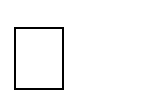 61PMS-626	ResearchProject	CreditHours:6(0+6)CourseObjectives:The student will learn some basic research methodology, gain knowledge of the specific area of radiology being researched and have the opportunity for more extensive one-on-one interaction with a member of the radiological staff. It will hopefully result in some form of presentation or publication for the student. This is most suitable for students planning to enter radiology as a career.Coursecontents:Duringlastyeareachstudentshouldselectatopicofresearchreportwithconsultationofhis/hersupervisorand shallprepareandsubmitresearch reporttoKhyberMedicalUniversitybytheendoflastyear.Practical:Ahardcopyofresearchprojectshouldsubmittoexaminationfordegree requirements fulfillment62Compulsory Requirements(the studenthasnochoice)Compulsory Requirements(the studenthasnochoice)GeneralCoursesto bechosen fromotherdepartmentsGeneralCoursesto bechosen fromotherdepartmentsDisciplineFoundation CoursesDisciplineFoundation CoursesDisciplineSpecific CoursesDisciplineSpecific Courses07courses07courses09courses09courses09courses09courses18course18courseSubjectCr.HrSubjectCr.HrSubjectCr.HrSubjectCr.HrEnglishIEnglishIIPakistan StudiesIslamicStudiesComputer SkillsBehavioral SciencesCommunicatio nSkills.Bioethics2+02+02+02+01+12+02+02+01.Epidemiology2.Pharmacology-I 3.Pharmacology-II 4.ResearchMethodologyFundamental   0f Infections.DiagnosticImaging. 7.Heamatology-I 8.Biostatistics 9.ResearchProject1+12+12+12+12+11+12+12+16+0HumanPhysiology-IHumanPhysiology-IIMEDICAL BIOCHEMISTRY-IMEDICAL BIOCHEMISTRY-IIHumanAnatomy-IHumanAnatomy-II.Medical Microbiology-IMedical Microbiology-IIPathology-IPathology-II3+13+13+13+13+13+12+12+12+12+11TraumaEmergency-I2.TraumaEmergency-II 3.SurgicalEmergency-I4.SurgicalEmergency-II 5.MedicalEmergencyI 6.MedicalEmergencyII 7.NeurologicEmergency 8.Burns&Toxicology 9.Cardiovascular Emergency.DisasterManagementFundamental	of2+12+12+12+12+12+12+12+12+11+11+1EnglishIEnglishIIPakistan StudiesIslamicStudiesComputer SkillsBehavioral SciencesCommunicatio nSkills.Bioethics2+02+02+02+01+12+02+02+01.Epidemiology2.Pharmacology-I 3.Pharmacology-II 4.ResearchMethodologyFundamental   0f Infections.DiagnosticImaging. 7.Heamatology-I 8.Biostatistics 9.ResearchProject1+12+12+12+12+11+12+12+16+0HumanPhysiology-IHumanPhysiology-IIMEDICAL BIOCHEMISTRY-IMEDICAL BIOCHEMISTRY-IIHumanAnatomy-IHumanAnatomy-II.Medical Microbiology-IMedical Microbiology-IIPathology-IPathology-II3+13+13+13+13+13+12+12+12+12+1EmergencycareEnglishIEnglishIIPakistan StudiesIslamicStudiesComputer SkillsBehavioral SciencesCommunicatio nSkills.Bioethics2+02+02+02+01+12+02+02+01.Epidemiology2.Pharmacology-I 3.Pharmacology-II 4.ResearchMethodologyFundamental   0f Infections.DiagnosticImaging. 7.Heamatology-I 8.Biostatistics 9.ResearchProject1+12+12+12+12+11+12+12+16+0HumanPhysiology-IHumanPhysiology-IIMEDICAL BIOCHEMISTRY-IMEDICAL BIOCHEMISTRY-IIHumanAnatomy-IHumanAnatomy-II.Medical Microbiology-IMedical Microbiology-IIPathology-IPathology-II3+13+13+13+13+13+12+12+12+12+112.Obstetrical	critical2+1EnglishIEnglishIIPakistan StudiesIslamicStudiesComputer SkillsBehavioral SciencesCommunicatio nSkills.Bioethics2+02+02+02+01+12+02+02+01.Epidemiology2.Pharmacology-I 3.Pharmacology-II 4.ResearchMethodologyFundamental   0f Infections.DiagnosticImaging. 7.Heamatology-I 8.Biostatistics 9.ResearchProject1+12+12+12+12+11+12+12+16+0HumanPhysiology-IHumanPhysiology-IIMEDICAL BIOCHEMISTRY-IMEDICAL BIOCHEMISTRY-IIHumanAnatomy-IHumanAnatomy-II.Medical Microbiology-IMedical Microbiology-IIPathology-IPathology-II3+13+13+13+13+13+12+12+12+12+1care-IEnglishIEnglishIIPakistan StudiesIslamicStudiesComputer SkillsBehavioral SciencesCommunicatio nSkills.Bioethics2+02+02+02+01+12+02+02+01.Epidemiology2.Pharmacology-I 3.Pharmacology-II 4.ResearchMethodologyFundamental   0f Infections.DiagnosticImaging. 7.Heamatology-I 8.Biostatistics 9.ResearchProject1+12+12+12+12+11+12+12+16+0HumanPhysiology-IHumanPhysiology-IIMEDICAL BIOCHEMISTRY-IMEDICAL BIOCHEMISTRY-IIHumanAnatomy-IHumanAnatomy-II.Medical Microbiology-IMedical Microbiology-IIPathology-IPathology-II3+13+13+13+13+13+12+12+12+12+113.Neonatal &Pediatric2+1EnglishIEnglishIIPakistan StudiesIslamicStudiesComputer SkillsBehavioral SciencesCommunicatio nSkills.Bioethics2+02+02+02+01+12+02+02+01.Epidemiology2.Pharmacology-I 3.Pharmacology-II 4.ResearchMethodologyFundamental   0f Infections.DiagnosticImaging. 7.Heamatology-I 8.Biostatistics 9.ResearchProject1+12+12+12+12+11+12+12+16+0HumanPhysiology-IHumanPhysiology-IIMEDICAL BIOCHEMISTRY-IMEDICAL BIOCHEMISTRY-IIHumanAnatomy-IHumanAnatomy-II.Medical Microbiology-IMedical Microbiology-IIPathology-IPathology-II3+13+13+13+13+13+12+12+12+12+1criticalcareEnglishIEnglishIIPakistan StudiesIslamicStudiesComputer SkillsBehavioral SciencesCommunicatio nSkills.Bioethics2+02+02+02+01+12+02+02+01.Epidemiology2.Pharmacology-I 3.Pharmacology-II 4.ResearchMethodologyFundamental   0f Infections.DiagnosticImaging. 7.Heamatology-I 8.Biostatistics 9.ResearchProject1+12+12+12+12+11+12+12+16+0HumanPhysiology-IHumanPhysiology-IIMEDICAL BIOCHEMISTRY-IMEDICAL BIOCHEMISTRY-IIHumanAnatomy-IHumanAnatomy-II.Medical Microbiology-IMedical Microbiology-IIPathology-IPathology-II3+13+13+13+13+13+12+12+12+12+114.Ambulanceoperation2+1EnglishIEnglishIIPakistan StudiesIslamicStudiesComputer SkillsBehavioral SciencesCommunicatio nSkills.Bioethics2+02+02+02+01+12+02+02+01.Epidemiology2.Pharmacology-I 3.Pharmacology-II 4.ResearchMethodologyFundamental   0f Infections.DiagnosticImaging. 7.Heamatology-I 8.Biostatistics 9.ResearchProject1+12+12+12+12+11+12+12+16+0HumanPhysiology-IHumanPhysiology-IIMEDICAL BIOCHEMISTRY-IMEDICAL BIOCHEMISTRY-IIHumanAnatomy-IHumanAnatomy-II.Medical Microbiology-IMedical Microbiology-IIPathology-IPathology-II3+13+13+13+13+13+12+12+12+12+1andmanagementEnglishIEnglishIIPakistan StudiesIslamicStudiesComputer SkillsBehavioral SciencesCommunicatio nSkills.Bioethics2+02+02+02+01+12+02+02+01.Epidemiology2.Pharmacology-I 3.Pharmacology-II 4.ResearchMethodologyFundamental   0f Infections.DiagnosticImaging. 7.Heamatology-I 8.Biostatistics 9.ResearchProject1+12+12+12+12+11+12+12+16+0HumanPhysiology-IHumanPhysiology-IIMEDICAL BIOCHEMISTRY-IMEDICAL BIOCHEMISTRY-IIHumanAnatomy-IHumanAnatomy-II.Medical Microbiology-IMedical Microbiology-IIPathology-IPathology-II3+13+13+13+13+13+12+12+12+12+115.Obstetrical critical2+1EnglishIEnglishIIPakistan StudiesIslamicStudiesComputer SkillsBehavioral SciencesCommunicatio nSkills.Bioethics2+02+02+02+01+12+02+02+01.Epidemiology2.Pharmacology-I 3.Pharmacology-II 4.ResearchMethodologyFundamental   0f Infections.DiagnosticImaging. 7.Heamatology-I 8.Biostatistics 9.ResearchProject1+12+12+12+12+11+12+12+16+0HumanPhysiology-IHumanPhysiology-IIMEDICAL BIOCHEMISTRY-IMEDICAL BIOCHEMISTRY-IIHumanAnatomy-IHumanAnatomy-II.Medical Microbiology-IMedical Microbiology-IIPathology-IPathology-II3+13+13+13+13+13+12+12+12+12+1care-IIEnglishIEnglishIIPakistan StudiesIslamicStudiesComputer SkillsBehavioral SciencesCommunicatio nSkills.Bioethics2+02+02+02+01+12+02+02+01.Epidemiology2.Pharmacology-I 3.Pharmacology-II 4.ResearchMethodologyFundamental   0f Infections.DiagnosticImaging. 7.Heamatology-I 8.Biostatistics 9.ResearchProject1+12+12+12+12+11+12+12+16+0HumanPhysiology-IHumanPhysiology-IIMEDICAL BIOCHEMISTRY-IMEDICAL BIOCHEMISTRY-IIHumanAnatomy-IHumanAnatomy-II.Medical Microbiology-IMedical Microbiology-IIPathology-IPathology-II3+13+13+13+13+13+12+12+12+12+116.Basic&AdvanceLife Support2+1EnglishIEnglishIIPakistan StudiesIslamicStudiesComputer SkillsBehavioral SciencesCommunicatio nSkills.Bioethics2+02+02+02+01+12+02+02+01.Epidemiology2.Pharmacology-I 3.Pharmacology-II 4.ResearchMethodologyFundamental   0f Infections.DiagnosticImaging. 7.Heamatology-I 8.Biostatistics 9.ResearchProject1+12+12+12+12+11+12+12+16+0HumanPhysiology-IHumanPhysiology-IIMEDICAL BIOCHEMISTRY-IMEDICAL BIOCHEMISTRY-IIHumanAnatomy-IHumanAnatomy-II.Medical Microbiology-IMedical Microbiology-IIPathology-IPathology-II3+13+13+13+13+13+12+12+12+12+117.Anesthesiaequipment2+1EnglishIEnglishIIPakistan StudiesIslamicStudiesComputer SkillsBehavioral SciencesCommunicatio nSkills.Bioethics2+02+02+02+01+12+02+02+01.Epidemiology2.Pharmacology-I 3.Pharmacology-II 4.ResearchMethodologyFundamental   0f Infections.DiagnosticImaging. 7.Heamatology-I 8.Biostatistics 9.ResearchProject1+12+12+12+12+11+12+12+16+0HumanPhysiology-IHumanPhysiology-IIMEDICAL BIOCHEMISTRY-IMEDICAL BIOCHEMISTRY-IIHumanAnatomy-IHumanAnatomy-II.Medical Microbiology-IMedical Microbiology-IIPathology-IPathology-II3+13+13+13+13+13+12+12+12+12+118. CriticalCare LaboratoryDiagnostics2+11628365255555555Semester/YearNameofSubjectCODECredit hoursFirstMEDICAL BIOCHEMISTRY-IPMS-6014(3+1)HUMANPHYSIOLOGY-IPMS-6024(3+1)HUMANANATOMY-IPMS-6034(3+1)ENGLISH-IPMS-6042(2+0)PAKSTUDIESPMS-6052(2+0)COMPUTERSKILLSPMS-6062(1+1)18SecondMEDICAL BIOCHEMISTRY-IIPMS-6074(3+1)HUMANPHYSIOLOGY-IIPMS-6084(3+1)HUMANANATOMY-IIPMS-6094(3+1)ENGLISH-IIPMS-6102(2+0)ISLAMICSTUDIESPMS-6112(2+0)16ThirdPATHOLOGY-IPMS-6123(2+1)MEDICALMICROBIOLOGY-IPMS-6133(2+1)PHARMACOLOGY-IPMS-6143(2+1)COMMUNICATIONSKILLSPMS-6152(1+1)MEDICALEMERGENCY-IECT-6013(2+1)HEAMATOLOGY-IMLT-6013(2+1)17FourthPHARMACOLOGY-IIPMS-6163(2+1)PATHOLOGY-IIPMS-6173(2+1)MEDICALMICROBIOLOGY-IIPMS-6183(2+1)BEHAVIOURALSCIENCESPMS-6192(2+0)MEDICALEMERGENCY-IIECT-6023(2+1)DIAGNOSTIC  IMAGINGRAD-6102(1+1)16FifthTRAUMA EMERGENCY–IECT-6033(2+1)SURGICALEMERGENCY–IECT-6043(2+1)BURNS&TOXICOLOGYECT-6053(2+1)BASICANDADVANCELIFESUPPORTECT-6063(2+1)CRITICALCARELABORATORYDIAGNOSTICSICT-6043(2+1)ANESTHESIA EQUIPMENTSANE-6063(2+1)18SixthTRAUMA EMERGENCY-IIECT-6073(2+1)SURGICALEMERGENCY-IIECT-6083(2+1)NEONATAL ANDPEDIATRIC CRITICALCAREECT-6093(2+1)CARDIOVASCULAREMERGENCYECT-6103(2+1)NEUROLOGICEMERGENCYECT-6113(2+1)FUNDAMENTALOF EMERGENCYCAREECT-6122(1+1)17SeventhOBSTETRICALCRITICALCARE-IECT-6133(2+1)DISASTERMANAGEMENTECT-6142(1+1)RESEARCHMETHODOLOGYPMS-6213(2+1)BIOSTATISTICSPMS-6223(2+1)EPIDEMIOLOGYPMS-6232(1+1)FUNDAMENTAL	OF	INFECTIONCONTROLPMS-6243(2+1)16EightOBSTETRICAL CRITICALCARE–IIECT-6153(2+1)AMBULANCE	OPERATION	ANDMANAGEMENTECT-6163(2+1)BIOETHICPMS-6252(2+0)REASEARCHPROJECTPMS-6266(0+6)SEMINARPMS-6271(1+0)15TOTALCREDITHOURS133